АДМИНИСТРАЦИЯ ДАЛЬНЕГОРСКОГО ГОРОДСКОГО ОКРУГА 
ПРИМОРСКОГО КРАЯ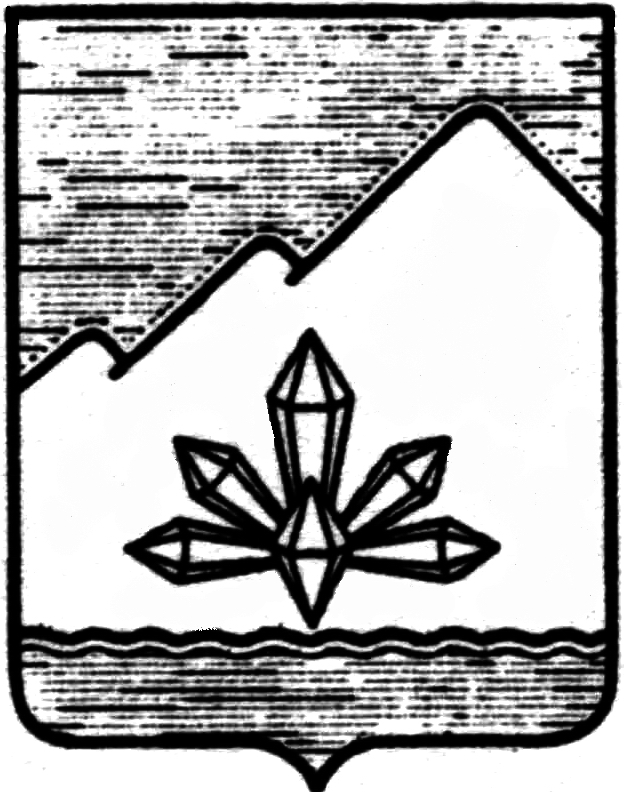 ПОСТАНОВЛЕНИЕОб утверждении Стандарта муниципальной услуги «Организация культурного досуга на базе учреждений и организаций культуры, приобщение граждан к культурнымценностям посредством учреждений культуры»В целях реализации Федерального закона от 27.07.2010г. №210-ФЗ «Об организации предоставления государственных и муниципальных услуг» и повышения качества их предоставления, руководствуясь Уставом Дальнегорского городского округа, администрация Дальнегорского городского округаПОСТАНОВЛЯЕТ:1. Утвердить Стандарт муниципальной услуги «Организация культурного досуга на базе учреждений и организаций культуры, приобщение граждан к культурным ценностям посредством учреждений культуры ».2. Контроль за исполнением данного постановления возложить на заместителя главы администрации Дальнегорского городского округа Кириченко В.В..3.   Данное постановление подлежит опубликованию (обнародованию).Глава Дальнегорского                                                                                                                          городского округа                                                                                     Г.М. Крутиков                                                                                            УТВЕРЖДЕН                                                                                    постановлением администрацииДальнегорского городского округа                                                                                    от 14 декабря 2011г. №  935-паСтандарт муниципальной услуги«Организация культурного досуга на базе учреждений и организаций культуры, приобщение граждан к культурным ценностям посредством учреждений культуры»Наименование муниципальной услуги 1.1. «Организация культурного досуга на базе учреждений и организаций культуры, приобщение граждан к культурным ценностям посредством учреждений культуры».1.2. Содержание муниципальной услуги включает организацию и проведение культурно - досуговых и просветительских мероприятий для заявителей: конкурсов, фестивалей, концертов, спектаклей, праздников, тематических вечеров, музыкальных вечеров, вечеров отдыха детских утренников, дискотек, игровых программ, индивидуальное поздравление физических и юридических лиц.1.3.Организация и проведение для заявителей  художественных и творческих выставок. 2.Наименование организации, предоставляющей муниципальную услугу2.1 Предоставление муниципальной услуги осуществляют муниципальные  учреждения культуры Дальнегорского городского округа, расположенные по  адресу:                                                                                                                                                             - муниципальное учреждение  «Дворец культуры химиков», г. Дальнегорск, ул. Первомайская, д.15. Телефон, факс (7-42-373) 3-61-12;E-mail: himik_dal@ mail.ru.- муниципальное  учреждение Дворец культуры «Горняк», г.Дальнегорск, ул. Приморская, 23. Телефоны: (8-42-373)2-86-14; 2-88-55.                                                                                                                          - муниципальное  учреждение «Культурно-спортивный центр «Полиметалл», село Краснореченский, ул. Октябрьская, д.17. Телефоны, факс (8-42-373) 37-2-44, 37-4-11; E-mail: ksc_ polimetal@mail.ru- муниципальное   учреждение Центр культуры и досуга «Бриз», село Рудная Пристань, ул. Арсеньева, д.1 .Телефон, факс(8-42-373) 38-1-44;                                   - муниципальное  учреждение «Центр творчества на селе Сержантово», село Сержантово, ул. Линейная, д.9. Телефон  (8-42-373)39-5-31;2.2.Муниципальная услуга предоставляется физическим и юридическим лицам, социальным группам населения.                                                                                                                                                                                                         2.2.Для приобретения возможности получить услугу, заявителю необходимо обратиться в организацию, предоставляющую услугу. Дети младше 7 лет могут получить услугу только в сопровождении взрослых .                                                                    2.3. Муниципальная услуга включает предоставление информации по письменным (электронным) обращениям, телефону, устное информирование заявителя, а также посредством размещения информации на официальном сайте администрации Дальнегорского городского округа (http:/www. dalnegorsk-mo.ru).Результат предоставления муниципальной услуги 3.1.Результатом предоставления муниципальной услуги является организация и проведение культурно - досуговых и просветительских мероприятий, творческих выставок для  заявителей; посещение и участие в них граждан.Срок предоставления услуги4.1. Срок  ожидания  муниципальной услуги составляет не более  20 минут с момента объявления о начале мероприятия, которое проводится при любом количестве заявителей. По причинам, не зависящим от учреждения                               (аварийная ситуация), время ожидания   муниципальной услуги продлевается до 1 часа или предоставление услуги отменяется. Правовые основания для предоставления муниципальной услугиКонституция Российской Федерации (принята на всенародном голосовании 12.12.1993)Федеральный закон от 06.10.2003 г. №131- ФЗ «Об общих принципах организации местного самоуправления в Российской Федерации»;Федеральный закон от 27 июля 2010 года № 210 - ФЗ «Об организации предоставления государственных и муниципальных услуг»;                                                                                     Федеральный закон от 06.01.1999 г. №7-ФЗ «О народных художественных промыслах»;                                                                                                                                                                                     Закон Российской Федерации от 09.10.1992 г. № 3612-1 «Основы законодательства Российской Федерации о культуре»;                                                                              Федеральный закон от 24.11.1995 г. № 181-ФЗ «О социальной защите инвалидов в Российской Федерации» (с изменениями от 31.12.2005 г.);               Указ Президента Российской Федерации от 01.07.1996 г.  № 1010 «О мерах по усилению государственной поддержки культуры и искусства в Российской Федерации» (с изменениями и дополнениями от 08.02.2001 г.);                                      Положение «О создании условий для обеспечения жителей Дальнегорского городского округа услугами учреждений культуры». Утверждено решением Думы ДГО от 24.06.2005г. №132;                                                                                                 Положение «О создании условий для организации досуга в Дальнегорском городском округе». Утверждено решением Думы ДГО от 24.06.2005г. №131;                                                                  Положение «О создании условий для развития местного традиционного народного художественного творчества, участия в сохранении, возрождении и развитии народных художественных промыслов в Дальнегорском городском округе». Утверждено решением Думы ДГО от 23.08.2007г. №666;                                  Коллективный договор муниципального учреждения;                                                           Локальные нормативные акты муниципального учреждения;                                       Настоящий Стандарт.Исчерпывающий перечень документов, необходимых в соответствии с законодательными или иными нормативными правовыми актами для предоставления муниципальной услуги6.1. Перечень документов, необходимых для предоставления муниципальной услуги, требуемых от заявителя в случае, если мероприятие платное а) для  физического лица - билет установленного образца;                                                                                       б) для юридического лица -  договор. 7. Исчерпывающий перечень оснований для отказа в предоставлении муниципальной услуги7.1. Основанием для отказа в предоставлении услуги является:                                                                                                                 - отсутствие билета установленного образца, дающего право на посещение мероприятия в день и время обращения (в случае, если посещение культурно - досугового мероприятия является платным);- юридическое лицо по договору не выполнило свои обязательства;                                                              - нахождение заявителя  (физическое лицо)в состоянии алкогольного, наркотического или токсического опьянения;                                                                                                  - отсутствие свободных мест (в случае, если посещение культурно-досугового мероприятия является бесплатным и определено максимальное число посетителей мероприятия);- угроза причинения ущерба организации (опасность возникновения пожара, угроза террористического акта);                                                                                                                     - возникновение чрезвычайных ситуаций.8Размер платы, взимаемой с заявителя при предоставлении муниципальной услуги, и способы ее взимания8.1. Размер платы  и способы ее взимания установлены муниципальными правовыми  актами.8.2. Муниципальная услуга является  платной. Плата установлена в соответствии с прейскурантом цен на платные услуги.	8.3.  Перечень бесплатных мероприятий утверждается   нормативно-правовым актом администрации Дальнегорского  городского округа .9. Максимальный срок ожидания в очереди при подаче запроса о предоставлении муниципальной услуги и при получении результата предоставления муниципальной услуги9.1. Максимальный срок ожидания в очереди при подаче запроса о предоставлении муниципальной услуги составляет не более 20 минут, при получении результата предоставления муниципальной услуги - по договоренности.10. Срок регистрации запроса заявителя о предоставлении  муниципальной услуги.10.1. Регистрация запроса заявителя производится в день обращения в организацию, предоставляющую услугу. Датой поступления запроса считается день, когда поступило обращение (в часы работы учреждения):                                                     - при личном обращении;                                                                                                                                                     - при телефонном обращении;                                                                                                                                                - по электронной почте.11. Требования к помещениям, в которых предоставляются муниципальные услуги, к залу ожидания, местам для заполнения запросов о предоставлении муниципальной услуги, информационным стендам с образцами их заполнения и перечнем документов, необходимых для представления муниципальной услуги11.1. Организация, оказывающая услугу, обязана довести до сведения заявителей свое наименование и место нахождение. Данная информация должна быть представлена любым способом, предусмотренным законодательством Российской Федерации и обеспечивающим ее доступность для пользователей.11.2. Помещения должны отвечать требованиям санитарных норм и быть защищены от воздействия факторов, отрицательно влияющих на качество предоставляемых услуг (повышенная (пониженная) температура воздуха, влажность воздуха, запыленность, загрязненность, шум, вибрация и т.д.11.3. Помещение для ожидания (холл) услуги оборудовано сидячими местами в количестве не менее 15.                                                                                                                                                                                                   11.4.  При посещении платного мероприятия:                                                                                                                                                                - касса в здании, в котором предполагается провести мероприятие, начинает работать за 1час до проведения данного мероприятия; может быть  предусмотрена предварительная продажа билетов на культурно-досуговые мероприятия в режиме работы организации;11.5. Визуальная, текстовая информация о муниципальной услуге размещается в доступном для заявителя месте на информационном стенде, размещается в сети Интернет, в виде тематических публикаций и телепередач в СМИ.11.6. Информация с перечнем документов, являющихся  обязательной для информирования  заявителей услуги, размещается на информационном стенде и содержит следующие сведения:  прейскурант цен на услуги, требования к потребителю услуг,перечень бесплатных мероприятий, настоящий Стандарт. 11.7. Информация о деятельности учреждения, порядке и правилах предоставления услуг должна обновляться (актуализироваться) по мере необходимости.  12. Показатели доступности и качества муниципальных услуг12.1. Показателем доступности муниципальной услуги является информированность в различных формах предоставления: устной, печатной, электронной. Публичное письменное информирование осуществляется путем публикации информационных материалов в СМИ, на официальном сайте администрации Дальнегорского городского округа (http://www. dalnegorsk-mo.ru). Информирование осуществляется на русском языке. 12.2. Показателем качества муниципальной услуги является:                                                         -удовлетворенность заявителей предоставленной услугой;                                                                                                                                               - востребованность услуг, предлагаемых заявителю;                                                                                                                              -разнообразие тематической и жанровой направленности проводимых мероприятий.14 декабря 2011 г.        г. Дальнегорск№ 935-па